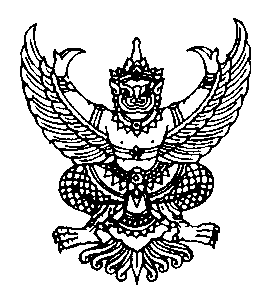 ประกาศองค์การบริหารส่วนตำบลกำปังเรื่อง  นโยบายการบริการทรัพยากรบุคคล****************************************************		เพื่อให้การบริหารงานทรัพยากรบุคคลขององค์การบริหารส่วนบุคคล เป็นไปอย่างมีประสิทธิภาพและประสิทธิผลทั้งองค์กร รวมทั้งให้สอดคล้องกับการประเมินคุณธรรมและความโปร่งใสในการดำเนินงานของหน่วยงานภาครัฐ (Integrity Transparency Assessment : ITA)		องค์การบริหารส่วนตำบลกำปัง จึงกำหนดนโยบายการบริหารทรัพยากรบุคคล เพื่อใช้เป็นแนวทางในการบริหารทรัพยากรบุคคล ดังนี้จัดทำแผนอัตรากำลัง ๓ ปี เพื่อเป็นเครื่องมือสำคัญในการตรวจสอบการใช้ตำแหน่งของให้เป็นอย่างคุ้มค่า มีประสิทธิภาพ ตลอดจนเพื่อควบคุมภาระค่าใช้จ่ายด้านการบริหารงานบุคคลไม่ให้เกินกว่าร้อยละ ๔๐ ของงบประมาณรายจ่ายประจำปี ตามมาตรา ๓๕ แห่งพระราชบัญญัติระเบียบบริหารงานบุคคลส่วนท้องถิ่นควบคุมการประเมินผลการปฏิบัติราชการของพนักงานส่วนตำบล ลูกจ้างประจำ และประเมินผลการประปฏิบัติงานของพนักงานจ้างให้เป็นไปตามหลักเกณฑ์และวิธีการที่คณะกรรมการพนักงานส่วนตำบล พร้อมทั้งให้การเลื่อนขั้นเงินเดือนพนักงาน ลูกจ้างประจำ และการเลื่อนค่าตอบแทนพนักงานจ้างเป็นไปตามช่วงเวลาที่กำหนดการจัดทำแผนพัฒนาบุคลากร เพื่อให้บุคลากรในองค์กรมีการพัฒนาความรู้ ความสามารถ สร้างวิสัยทัศน์ ปรับเปลี่ยนทัศนคติให้บุคลากรที่มีประสิทธิภาพและมีการเรียนรู้ร่วมกันสามารถนำข้อมูล ข่าวสารมาประมวลผลความรู้ในด้านต่างๆนำมาซึ่งการประยุกต์ใช้ในการปฏิบัติราชการได้อย่างถูกต้อง รวดเร็ว มีประสิทธิภาพ เหมาะสมกับสถานการณ์ได้อย่างเหมาะสมการสรรหาตำแหน่งสายงานบริหารที่ว่าง ให้ดำเนินการตามหลักเกณฑ์ที่คณะกรรมการพนักงานส่วนตำบลกำหนดการคัดเลือกบุคคลที่จะเข้ารับการประเมินผลงานเพื่อแต่งตั้งให้ดำรงตำแหน่งสูงขึ้นในตำแหน่งต่างๆจะยึดถือความรู้ ความสามารถและเป็นไปตามหลักเกณฑ์ที่คณะกรรมการพนักงานส่วนตำบลกำหนดการให้โอนและการรับโอนพนักงานส่วนตำบลหรือข้าราชการประเภทอื่นต้องเสนอเรื่องให้คณะกรรมการพนักงานส่วนตำบล โดยให้ส่วนราชการต้นสังกัดเดิมหรือองค์กรปกครองส่วนท้องถิ่นหรือส่วนราชการที่ประสงค์จะรับโอนทั้งสองแห่งประสานวันโอนหรือให้โอนและกำหนดวันที่โอนและให้โอน โดยคำสั่งให้มีผลในวันเดียวกัน เพื่อสนองคณะกรรมการพนักงานส่วนตำบลให้เห็นชอบ และออกคำสั่งรับโอนและให้โอนภายใน ๑๕ วันนับแต่คณะกรรมการพนักงานส่วนตำบลให้เห็นชอบการกำหนดโครงสร้างส่วนราชการ การแบ่งส่วนราชการภายในและการกำหนดหน้าที่ความรับผิดชอบภายในส่วนราชการของตำบล ให้เป็นไปตามหลักเกณฑ์และเงื่อนไขการบริหารงานบุคคล/๘ วิธีการ...- ๒ -วิธีการบริหารและการปฏิบัติงานของพนักงานส่วนตำบลนายกองค์การบริหารส่วนตำบลอาจมอบอำนาจให้ปลัดองค์การบริหารส่วนตำบล หรือรองปลัดองค์การบริหารส่วนตำบล ทำการแทนโดยให้เป็นไปตามกฎหมายว่าด้วยตำบลเรื่องที่มีกฎหมาย ระเบียบ ข้อบังคับ ระบุให้เป็นอำนาจปลัด อบต. จะมอบอำนาจหน้าที่ ปลัด อบต. หากกฎหมาย ระเบียบ ข้อบังคับนั้น มิได้กำหนดเป็นเรื่องการมอบอำนาจไว้เป็นอย่างอื่น ปลัด อบต.อาจมอบอำนาจโดยทำเป็นหนังสือให้รองปลัด อบต.ปฏิบัติราชการแทนในนามของ ปลัด อบต.กรณีไม่มีปลัด อบต.หรือมีแต่ไม่สามารถปฏิบัติราชการได้ ให้รองปลัด อบต.เป็นผู้รักษาราชการแทน ถ้ามีรองปลัด อบต.หลายคน ให้นายกแต่งตั้งงรองปลัดอบต. คนหนึ่งเป็นผู้รักษาราชการแทนกรณีไม่มีผู้ดำรงตำแหน่งผู้อำนวยการกอง หรือมีแต่ไม่สามารถปฏิบัติราชการได้ให้นายกอบต.แต้งตั้งพนักงานส่วนตำบลในกองหรือส่วนราชการ คนใดคนหนึ่งที่เห็นสมควรให้เป็นผู้รักษาราชการแทนกรณีที่ตำแหน่งพนักงานส่วนตำบลตำแหน่งอื่นว่างลง หรือดำรงตำแหน่งไม่สามารถปฏิบัติราชการได้ ให้นายกอบต.มีอำนาจสั่งให้พนักงานเทศบาลที่เห็นสมควรรักษาการในตำแหน่งนั้นการรับสมัครคัดเลือกเพื่อบรรจุและแต่งตั้งบุคคลเข้ารับราชการและรับสมัครบุคคลเพื่อเลือกสรรเป็นพนักงานจ้าง มีการประกาศทางเวปไซต์และป้ายประชาสัมพันธ์ของตำบลมีการพัฒนาบุคลากรทุกสายงาน โดยให้ได้รับการฝึกอบรมความรู้ในหลักสูตรตามสายงาน เพื่อมุ่งเน้นในการพัฒนาตามมาตรฐานและแนวทางการกำหนดความรู้ความสามารถ ทักษะ และสมรรถนะที่จำเป็นสำหรับตำแหน่งแต่ละประเภทจัดทำประมวลจริยธรรมเพื่อเป็นมาตรฐานทางจริยธรรมของผู้ดำรงตำแหน่งทางการเมือง ข้าราชการ และเจ้าหน้าที่ของรัฐแต่ละประเภท และเพื่อให้การบังคับใช้มาตรฐานการทางจริยธรรมของผู้ดำรงตำแหน่งทางการเมือง ข้าราชการและเจ้าหน้าที่ของรัฐแต่ละประเภทเป็นไปอย่างมีประสิทธิภาพให้ผู้บังคับบัญชามอบหมายงานแก่ผู้ใต้บังคับบัญชาอย่างเป็นธรรม ไม่เลือกปฏิบัติรวมทั้งควบคุม กำกับ ดูแลผู้ใต้บังคับบัญชาให้ปฏิบัติตามระเบียบวินัยเสริมสร้างสภาพแวดล้อมในการทำงานให้สะอาดเป็นระเบียบเรียบร้อยถูกสุขลักษณะทำให้บุคลากรมีความสุข พึงพอใจและมีแรงจูงใจในการทำงานจึงประกาศให้ทราบโดยทั่วกัน			ประกาศ  ณ  วันที่  ๒๕  เดือน กันยายน  พ.ศ. 25๖๓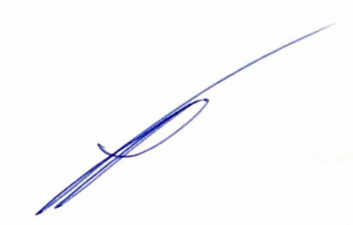 (ลงชื่อ)     (นายมีชัย  จงสันเทียะ)                                                       นายกองค์การบริหารส่วนตำบลกำปัง